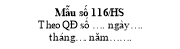 LỆNH TẠM GIAMVIỆN TRƯỞNG VIỆN KIỂM SÁT2.....................Căn cứ các điều 41, 119 và 165 Bộ luật Tố tụng hình sự;Căn cứ Quyết định khởi tố vụ án hình sự số……ngày……tháng……năm…….. của………… và Quyết định khởi tố bị can số…… ngày…… tháng…… năm…….. (hoặc Quyết định thay đổi, bổ sung Quyết định khởi tố bị can số…… ngày…… tháng…… năm……., nếu có) của………………………… đối với……………… về tội …….…………… quy định tại khoản……Điều……….Bộ luật Hình sự;Xét thấy:...………………………………………...…………………...................,RA LỆNH:1. Tạm giam đối với bị can7:........................................................................................ Giới tính:.......................................Tên gọi khác:                            Sinh ngày ............ tháng ............ năm ...................... tại                           Quốc tịch: ................................................; Dân tộc: ......................................................; Tôn giáo:                           Nghề nghiệp:                           Số CMND/Thẻ CCCD/Hộ chiếu:                           cấp ngày............ tháng ............ năm ................... Nơi cấp:                            Nơi cư trú:              Tiền án, tiền sự:             Thời hạn tạm giam ……, kể từ ngày…… tháng…… năm…….. đến ngày…… tháng…… năm……..2. Yêu cầu…… thi hành Lệnh này theo quy định của Bộ luật Tố tụng hình sự./.Mẫu số 56/HSTheo QĐ số 15 ngày 09tháng 01 năm 2018VIỆN KIỂM SÁT ….................................................___________Số:…../LTG-VKS…-…CỘNG HOÀ XÃ HỘI CHỦ NGHĨA VIỆT NAMĐộc lập - Tự do - Hạnh phúc__________________…………, ngày……tháng……năm 20...Nơi nhận:- Cơ sở giam giữ;- Bị can;- .................;- Lưu: HSVA, HSKS, VP.VIỆN TRƯỞNG(Ký tên, đóng dấu)